CHARDELINE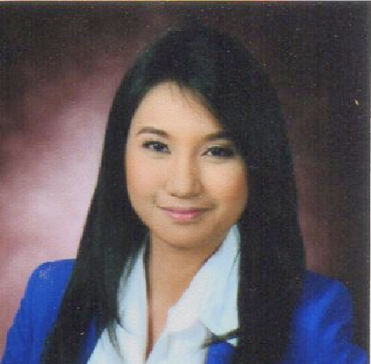 CHARDELINE.339110@2freemail.com   OBJECTIVES:	To be able to work in a career-oriented and pursue a demanding role that promotes personal growth and uplift professional development. To work for a reputable organization having congenial working environment and where challenging opportunities are available to contribute towards the development of organization. EDUCATIONAL BACKGROUND:	Tertiary: 2011-2015                                     San Beda College Alabang				                                                                                      Bachelor of Science in Business Administration                                                                                       Major in Human Resource Development Management					              Alabang, Muntinlupa City, Philippines	Elementary & Secondary: 1999-2011         St. Michael’s Institute			                                           Bacoor, Cavite, PhilippinesWORK EXPERIENCE:	July 20, 2015 – January 20, 2017		Expert Global Solutions ROHQ Asia Ltd. (An Alorica Company)						HR-Benefits AssociateEssential Duties & ResponsibilitiesPerforms initial processing of benefits review of documents to ensure completeness of all the required forms and documents prior to forwarding to the government agenciesAble to respond to basic benefits questions or inquiries from the employeesEnsure that all  pre-employment requirements of employees are complete and validSupports government mandated employee benefits – filing, claims, etc.Assist employees by answering questions about the company’s benefits packages, how these packages affect the employees’ dependents and how to fill out benefits applicationMonitoring of inquiries regarding HMO-related concernsPerform other duties as assigned by managementNovember. 10, 2014- February 20, 2015     American Data Exchange Corporation (ADEC Innovation) Internship (400 hours)Compensation & Benefits Department/ Employee Relations DepartmentEssential Duties & ResponsibilitiesValidation of documentsEncoding of leave, overtime and undertime of employees in the systemAssist in HR events like christmas party, valentines party etc.Perform other duties as assigned by management  SKILLS AND ABILITIES:	Good Communication Skills – Use proper English grammar and have a good speaking voice.Technical skills –Is computer literate (MS Office – Excel, PowerPoint, Word, Outlook etc.) and knows how to operate different machineries needed in the workplace.Leadership Skills – Has robust leadership skills and flexible. Willing to try new things and able to adapt to difficult situations.Personal skills – Is able to work under pressure, trustworthy, self-motivated, honest and reliable, fast learner, confident, professional (can work individually or in group), has initiative, and loyal. Analytical Skills – Has keen attention to detail. I am interested in improving efficiency on assigned tasks.AFFILIATIONS:              2013 – 2014         Varsity Player, Badminton of San Beda College Alabang              2012 – 2013         Secretary, Junior People Management Association of the Philippines of San Beda College Alabang              2011 – 2015  	Member, Junior People Management Association of the Philippines of San Beda College Alabang2011 – 2012 	Member, Bedan Volunteer of San Beda College Alabang2009 – 2011 	Varsity Player, Volleyball of Saint Michael’s InstituteAWARD:March 2015	                 	Dean’s ListerPROFESSIONAL DEVELOPMENT:           	July 2016			WITHHOLDING TAX ON WAGES & EMPLOYEE BENEFITS				              Seminar, Microtel-UP Technohub Diliman, Quezon City, Philippines           	October 2014 	                 	SAP Business One Certificate                                                           San Beda College Alabang				               Alabang, Muntinlupa City, Philippines           	September 2013	                             ORGANIZER - THE CHALLENGES OF HUMAN RESOURCE MANAGEMENT                                                                          IN THE 21ST CENTURTY/ THE RELEVANCE OF HUMAN RESOURCE				               IN THE WORKPLACE San Beda College Alabang, Muntinlupa City, PhilippinesSeptember 2012                 	ORGANIZER - HUMAN RESOURCE PRACTICES IN THE OUTSOURCING INDUSTRYSan Beda College Alabang Muntinlupa City, Philippines